Fancy FranceDid you know that the capital city of France is ParisFrance is in Europe and is in the Northern HemisphereKylian Mbappe is a famous footballer from FranceIn France you will find a famous landmark, the Eiffel TowerYou can also visit DisneylandPeople in France also speak FrenchMont Blanc is the highest mountain in FranceThe river Rhine is the longest river in FranceChristmas traditions in France are they eat there Christmas dinner on Christmas eve and children leave there shoes in front of the fireplace instead of stockings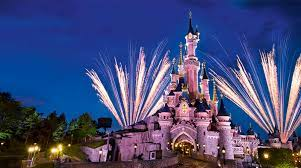 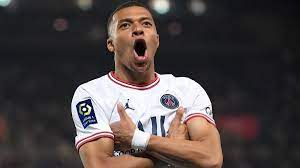 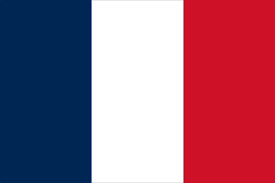 